Разработано экспертами WSR:Главный эксперт: Конева Ксения ВитальевнаУтверждаю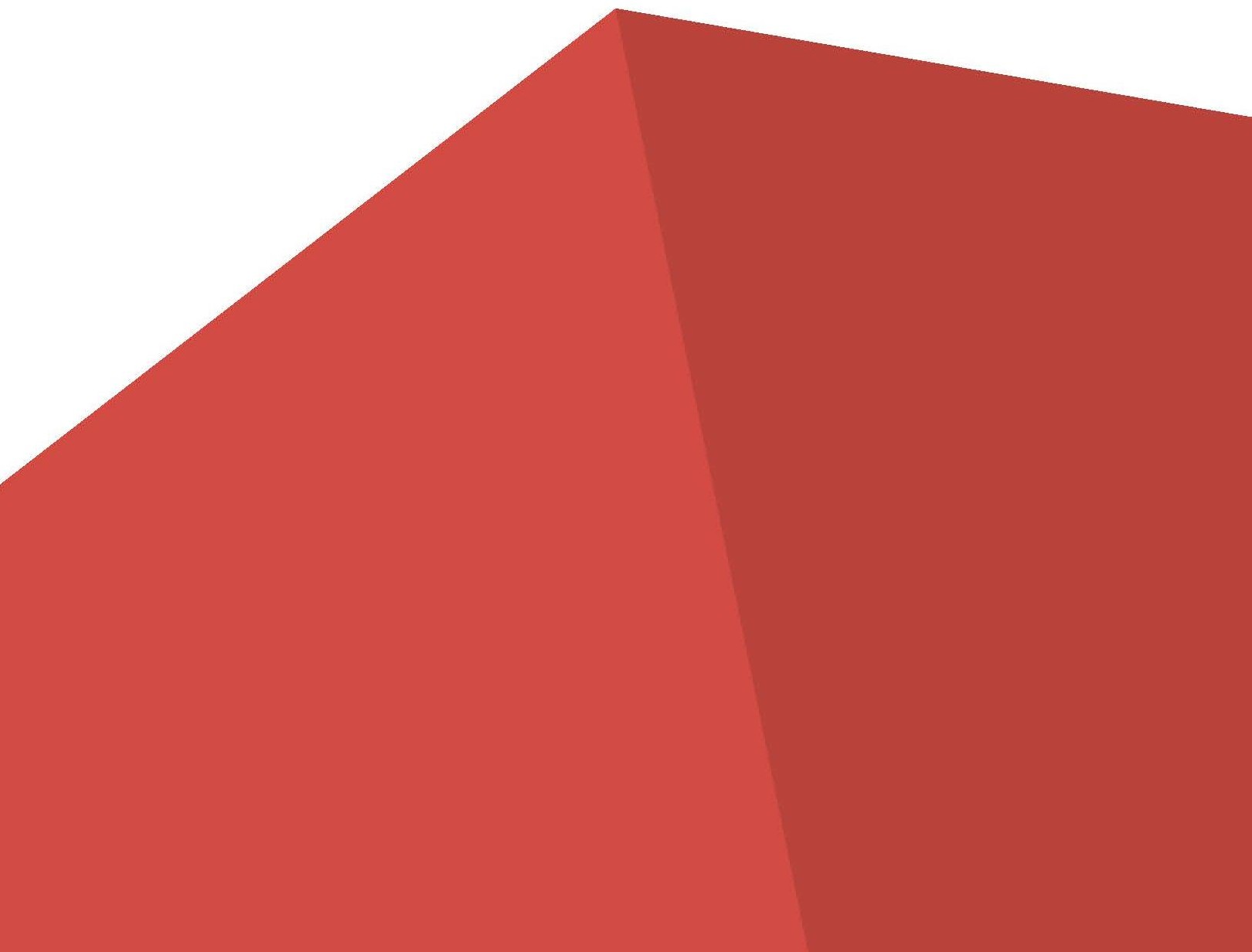 Артемьев Игорь Анатольевич (Ф.И.О. Менеджер компетенции)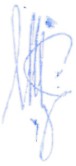 (подпись)План застройки на VII открытый Региональный чемпионат«Молодые профессионалы» (WorldSkills Russia) Республики Крым» - 2021 году.Линейка Junior.VII Открытый Региональный Чемпионат WorldSkills Russia по компетенции «Фармацевтика»                                       5.1м                                                                                                                                              4.84 мКомната для конкурсантов                                                      Комната для экспертов                                       4м                                                                                                                                              8 м                                                                              Главного эксперта                       Легенда:              - Стол лабораторный с надстройкой для стола	- Стол для вспомогательных веществ             - Дверь	- Принтер          -  Вертушка ( шкаф) для хранения субстанций	- Стол для грязной посуды        -  Шкаф для лабораторной посуды	- Поддон          - Стул	-стол лабораторный             - Стол распаковочный           - Ведро педальное         - Витрина ПВФ-2           - Кассовый модуль             - Шкаф аптечный с закрытыми дверцами              - стол для документов (для участников)          - Холодильник 2-  8 ͦС  ( 8-15 ͦС  ) или эмулятор в виде шкафа с закрывающимися дверцами     - Розетка    -  Интернет      -  Персональный компьютер (ноутбук)       - Металлический шкаф или сейф	- Стол с дезинфицирующими средствами- Кулер с водой- Вешалка для одежды